 Техническое задание на выполнение работ по текущему ремонту помещенийкоттедж расположенного по адресу: Московская обл., Одинцовский район, п. Папушево Парк Предмет закупки (полное наименование работ): Выполнение работ по текущему ремонту помещений жилого здания.Наименование Заказчика и место выполнения работ: Заказчик –
место выполнения работ - Московская обл., Одинцовский район, п. Папушево Парк 1. Цель и задачи работ: 1.1. Ремонт помещений производится с целью продажи или аренды зданий и помещений.1.2. Полный перечень ремонтных работ (для составления сметного расчёта) указан в ведомости объёмов и основных материалов (Приложение №2 к Техническому Заданию).2. Исходные данные: Конструктив здания выполнен, контур здания перекрыт. В здании имеется собственная котельная, ввод газа, холодной воды, канализации и электроснабжения. Газовый котел обвязан и подключен к газовой трубе. Пуск газа совершен.Проектная общая площадь 1-го этажа 268,63 м2; Проектная общая площадь 2-го этажа 145,75 м2; План помещений Приложение 1 к Техническому заданиюСрок выполнения работ:3.1. Выполнение работ: октябрь 2021 г. – декабрь 2021 г.3.2. Работы должны быть выполнены в срок не более 60 календарных дней с момента заключения договора. 3.3. Перед началом работ Подрядчик должен согласовать с Заказчиком график производства работ. При составлении графика учесть, что работы по ремонту необходимо включить весь комплекс работ по внутренней отделке и монтажу инженерных систем по технологии ХАЙ-ТЭК (Приложение 4 к Техническому заданию).3.4. Работы, сопряженные с шумом (сверление, стук, вибрация), должны выполняться в соответствии с  регламентом установленным эксплуатирующей организацией для проживания в п.Папушево Парк. О времени проведения работ, сопряженных с шумом, Подрядчик уведомляет уполномоченного представителя Заказчика не менее чем за 4 часа до начала работ.4. Общие требования:4.1. Для обоснования заявляемой цены Участник должен на основании Приложение №1 настоящего Технического задания, предоставить Заказчику расчет исходя из площади за 1 кв.м. 4.2. Учтенные Участником в КП расчете должны соответствовать требованиям к применяемым материалам, изделиям и оборудованию, указанным в Приложении №1 настоящего Технического задания.4.3. Сметная документация предоставляется Заказчику в составе документов Заявки на участие в закупке по образцу Приложения 2 к Техническому заданию.5. Выполнения работ, договор, сроки и порядок оплаты5.1. Все работы должны выполняться на основании договора подряда, заключенного в результате регламентированной закупочной процедуры.5.2. Оплата по договору производится путем наличного расчета денежных средств Подрядчику.5.3  Авансовый платеж не предусмотрен.5.4. Расчеты по договору производятся в течение 30 рабочих дней после подписания обеими Сторонами соответствующих актов о приемке выполненных работ (форма КС-2) и справок о стоимости выполненных работ (форма КС-3).5.5. Цена договора включает в себя общую стоимость выполнения всех работ, включая стоимость строительных материалов, инструментов, расходов на перевозку, отгрузку, вывоз строительного мусора, складирование оборудования и строительных материалов, гарантийные обязательства, а также расходы по оплате всех необходимых налогов, пошлин и сборов и иные расходы, возникающие у Подрядчика в связи с исполнением обязательств по договору.6. Требования к оформлению результатов работ:6.1.  Перед началом работ Подрядчик совместно с Заказчиком составляет обмерные планы помещений.6.2. При проведении скрытых работ, Подрядчик предоставляет акты скрытых работ. Подрядчик приступает к выполнению последующих работ только после приемки Заказчиком скрытых работ.6.3. После завершения работ Подрядчик предоставляет Заказчику акт о приемке выполненных работ по форме КС - 2, подписанный со своей стороны, справку о стоимости выполненных работ по форме КС-3 и счет-фактуру, если Подрядчик осуществляет деятельность по общей системе налогообложения. Документы предоставляются в бумажном виде. Формы КС-2 и КС-3 утверждены Постановлением Госкомстата №100 от 11.11.1999 г. Оплата производится по факту выполненных работ.7. Требования к материалам и изделиям:7.1. Подрядчик при выполнении работ должен использовать основные материалы строго в соответствии нормативами для производства работ, а также с требованиями к помещениям в стиле ХАЙ-ТЭК (Фото №1 и №5 Приложения №3 к Техническому заданию). Применяемые материалы согласовываются Заказчиком до начала работ если небыла поставка Заказчиком. 7.2. Используемые материалы, изделия должны соответствовать государственным стандартам и техническим условиям, должны быть новыми, то есть не бывшими в эксплуатации, не поврежденными, без каких-либо ограничений (залог, запрет, арест и т.п.) к свободному обращению на территории Российской Федерации. 7.3. Все характеристики (параметры) материалов и изделий должны отвечать требованиям законодательства Российской Федерации о техническом регулировании.7.4. Контроль за соответствием применяемых материалов и изделий является обязанностью лица, осуществляющего выполнение работ.7.5. Обеспечение оборудованием, расходными материалами, шурупами, гвоздями и т.д. для производства работ и их доставка осуществляется за счет Подрядчика и его силами.	8. Контроль выполнения работ со стороны Заказчика: 	8.1. Заказчик назначает своего уполномоченного представителя, который от его имени совместно с Подрядчиком осуществляет приемку выполненных работ, технический надзор и контроль выполнения Работ по договору, их качество, а также производит проверку соответствия используемых Подрядчиком материалов условиям Договора.8.2. Определяет объемы дополнительных работ по результатам осмотра с составлением актов и дефектных ведомостей. Работы, выполненные с изменением или отклонением от Работ, не утвержденных Заказчиком и не оформленные в установленном порядке, оплате не подлежат.8.3. Обеспечивает доступ на объект сотрудников Подрядчика.8.4. Обеспечить Подрядчику возможность подключения к имеющимся у Заказчика источникам электроснабжения, водоснабжения, канализации для целей выполнения работ, предусмотренных настоящим Техническим заданием. 8.5. В случае обнаружения Заказчиком недостатков в выполненных работах или некачественно выполненных работ в течение 5 (пяти) рабочих дней составляется Акт с перечислением выявленных недостатков, необходимых доработок и сроком их устранения. После подписания Акта Подрядчик обязан в согласованный сторонами срок своими силами и без увеличения цены Договора переделать работы для устранения недостатков выполненных работ и обеспечения их надлежащего качества.9. При производстве работ Подрядчик обязан:9.1. Назначить ответственное лицо за проведение работ и получения материальных средств со склада Заказчика. Списание материалов с подрядчика производиться АКТом выполненных работ.9.2. Организовать и координировать работы на объекте, обеспечить соблюдение требований законодательства, технических регламентов, настоящего Технического задания и нести ответственность за качество выполняемых работ и применяемых материалов и их соответствие требованиям настоящего Технического задания.9.3. Обеспечить за свой счет охрану материалов, инструментов и оборудования до передачи выполненных работ Заказчику.9.4. При выполнении работ Подрядчик должен руководствоваться действующими строительными нормами и правилами, правилами пожарной безопасности и безопасной эксплуатации строительных машин и механизмов, экологическими, санитарно-гигиеническими и другими нормами, действующие на территории Российской Федерации и обеспечивающие безопасную для жизни и здоровья людей эксплуатацию объектов.Подрядчик несёт ответственность за соблюдение правил пожарной безопасности, правил охраны труда и техники безопасности при проведении работ. 9.5. Руководствоваться нормативно-правовыми актами РФ в области строительства: Федеральным законом № 384-ФЗ от 30.12.2009 г. «Технический регламент о безопасности зданий и сооружений»; ФЗ-№190 Градостроительный кодекс РФ от 29.12.2004г., СП 48.13330.2011 Организация строительства, СНиП 12-03-2001, СНиП 12-04-2002 «Безопасность труда в строительстве»; Федерального закона № 123-ФЗ от 22.07.2008 г. «Технический регламент о требованиях пожарной безопасности», СП 71.13330.2017 (Изоляционные и отделочные покрытия); монтаж сетей электроснабжения - по СП 76.13330 (Электротехнические устройства), основными положениями и другими нормативными документами, регламентирующими данный вид деятельности.9.6. Контролировать качество выполнения работ и вести учет выявленных нарушений требований технического регламента о безопасности зданий и сооружений.9.7. Нести ответственность за повреждения имущества Заказчика.9.8. Любой строительный мусор, жидкие отходы (включая, но не ограничиваясь, лакокрасочные материалы, цемент, масла, растворители и строительные смеси), иные строительные отходы (далее – отходы), которые остаются во время выполнения работ по Договору, подлежат вывозу с Объекта Заказчика незамедлительно с момента их образования. Сброс (выброс) любых отходов в систему канализации Заказчика, прилегающую к Объекту территорию или иные не предусмотренные для этого места, строго запрещен. 9.9. По окончании работ Подрядчик обязан произвести уборку и очистку Объекта и территории, прилегающей к Объекту от строительного и иного мусора. Так же принять меры к его утилизированию.10. Гарантийные требования 10.1. Подрядчик гарантирует качество выполнения всех Работ в соответствии с действующими нормами и техническими условиями, своевременное устранение недостатков и дефектов, выявленных при приемке Работ;10.2.  Гарантийный срок на выполняемые по настоящему договору Работы составляет 24 месяца с даты подписания Сторонами Акта о приемке выполненных работ.10.3. Подрядчик несет ответственность за недостатки (дефекты), обнаруженные в пределах гарантийного срока, если не докажет, что они произошли вследствие нормального износа, неправильной эксплуатации.Приложение №1. План помещенийПриложение №2. Перечень работ.Приложение №3. Фотографии.Приложение №4. Образцы отделки ХАЙ-ТЕК                  Главный инженер                                                                          Приложение № 1 к Техническому заданию1 этаж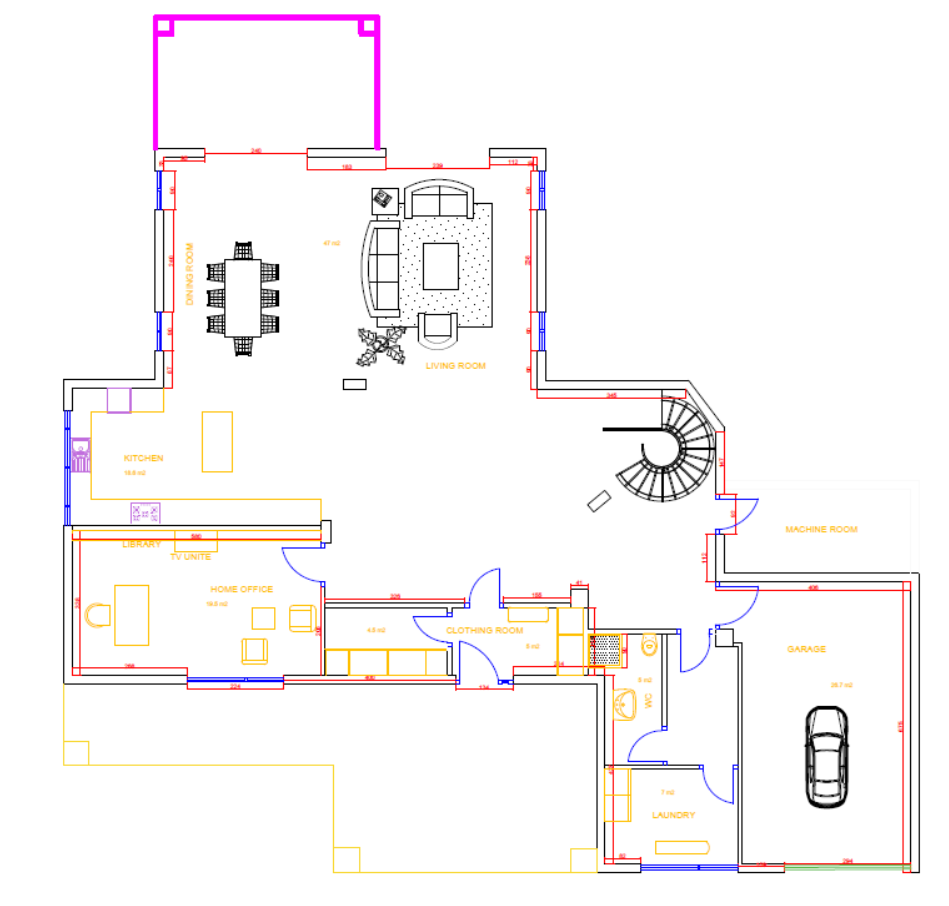 2 этаж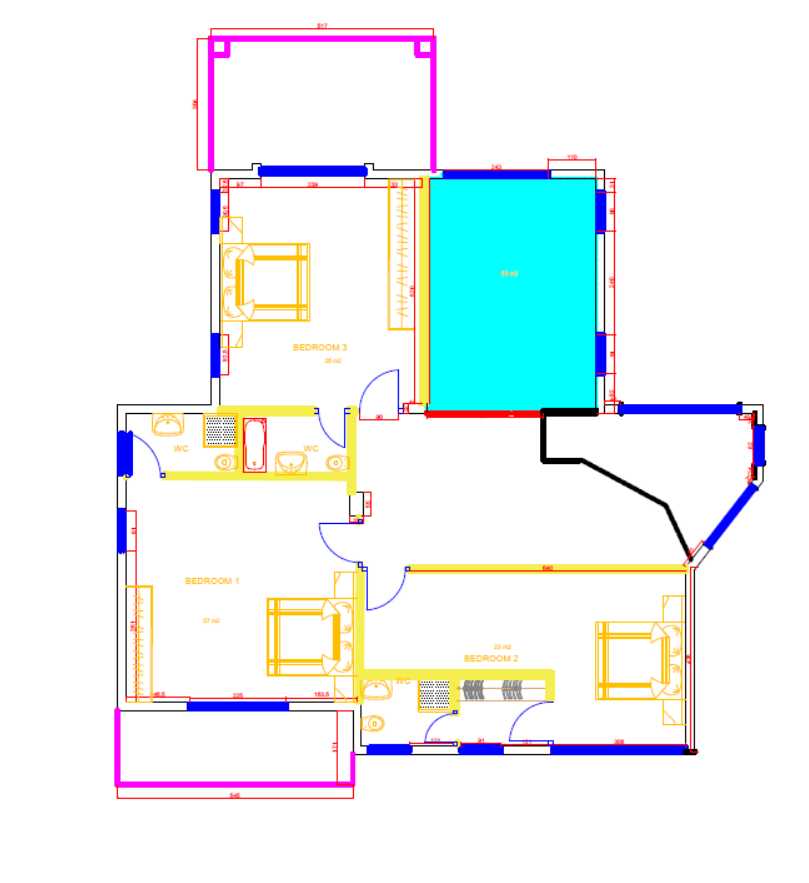 Количество комнат  и их зональностьПожелания по устройству напольных покрытий13. Пожелания по отделке стен.  Цветовые предпочтения по комнатам: - Выравнивающая высококачественная штукатурка- Штукатурка откосов- Шпатлевка стен- Шпатлевка откосов- Окраска водоэмульсионная- Облицовка стен керамогранитными плитками на клее14. Пожелания по отделке потолковПодвесной потолок из гипсокартона листами"Knauf ГСП-А" в 2 слоя Шпаклевка гипсокартонных потолковОкраска потолков (Краска моющаяся матовая) Приложение № 2 к Техническому заданиюПеречень работПриложение № 3 к Техническому заданиюФото №1 – Вид дома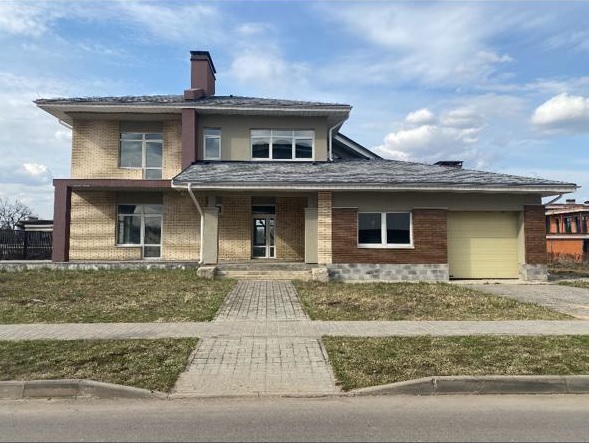 Фото №2 – 1 этаж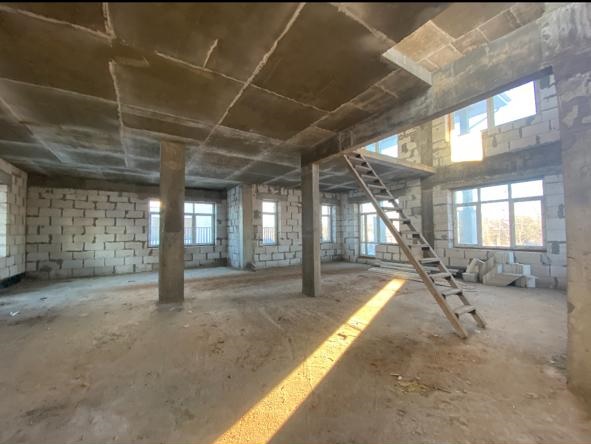 Фото №3 – 2 этаж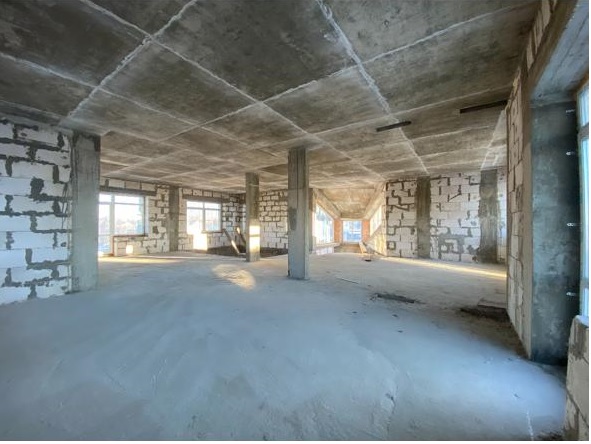 Приложение № 4 к Техническому заданию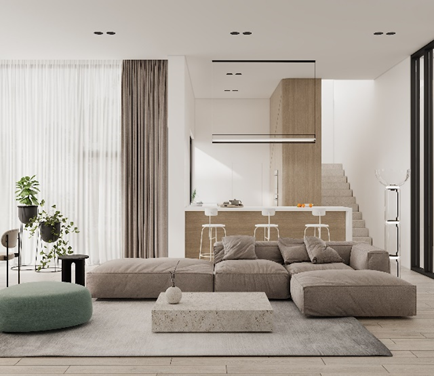 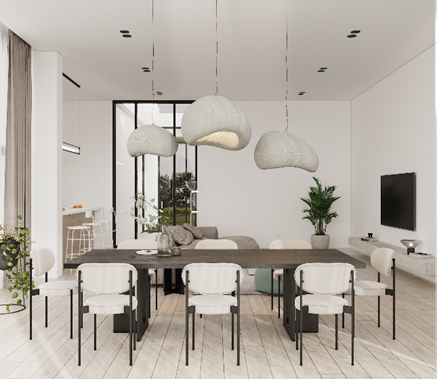 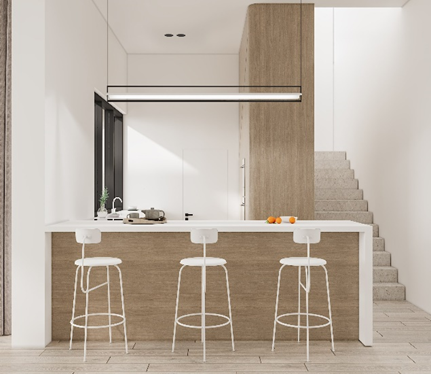 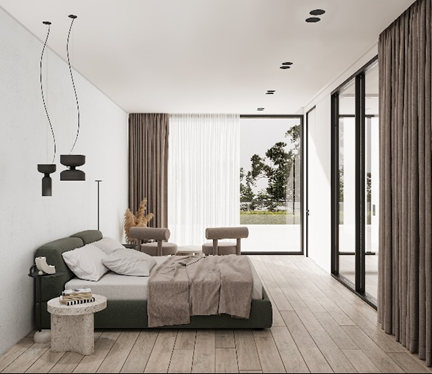 КОМНАТЫДА\НЕТКОЛ-ВОПожелания по площади1 этаж 1 этаж 1 этаж 1 этаж Комната для одеждыДа1В соответствии с обмерными даннымиДомашний офисДа1В соответствии с обмерными даннымибиблиотекаДа1В соответствии с обмерными даннымиКухня объединенная с гостиной и столовойДа1В соответствии с обмерными даннымипрачечнаяДа1В соответствии с обмерными данными2 этаж2 этаж2 этаж2 этажСпальня 1 в составе с/у с душевой и видеосистемойДа1В соответствии с обмерными даннымиСпальня 2 в составе с/у с душевой и гардеробомДа1В соответствии с обмерными даннымиСпальня 3 в составе с/у с ванной и видеосистемой.Да1В соответствии с обмерными даннымиСпальня 4 в составе с/у, видеосистемой, шкаф-тумбаДа1В соответствии с обмерными даннымиДополнительноДополнительноДополнительноДополнительно2-й свет удалить из проекта, выполнив перекрытие для создания спальной на 2 этажеудалить из проекта, выполнив перекрытие для создания спальной на 2 этажеудалить из проекта, выполнив перекрытие для создания спальной на 2 этажеЛестница на 2 этажВинтовая. Металлические конструкции для лестницыПроступи и подступенки. Массив дуба, толщина 30 ммОграждение. Представить раздел проекта для утверждения заказчику.Винтовая. Металлические конструкции для лестницыПроступи и подступенки. Массив дуба, толщина 30 ммОграждение. Представить раздел проекта для утверждения заказчику.Винтовая. Металлические конструкции для лестницыПроступи и подступенки. Массив дуба, толщина 30 ммОграждение. Представить раздел проекта для утверждения заказчику.Перегородки Выполнить с условиями звукоизоляции из пеноблоков или гипсокартонаВыполнить с условиями звукоизоляции из пеноблоков или гипсокартонаВыполнить с условиями звукоизоляции из пеноблоков или гипсокартонаКОМНАТЫШТУЧНЫЙПАРКЕТПАРКЕТПАРКЕТНАЯДОСКАПРОБКАЛАМИНАТКЕРАМО-ГРАНИТПЛИТКАКОВРО-ЛИНЛИНОЛЕУМ1 этаж1 этаж1 этаж1 этаж1 этаж1 этаж1 этаж1 этаж1 этаж1 этажКомната для одежды+Домашний офис+библиотека+КУХНЯ, ОБЪЕДИНЕННАЯ С ГОСТИНОЙ и столовой+2 этаж2 этаж2 этаж2 этаж2 этаж2 этаж2 этаж2 этаж2 этаж2 этажСпальня 1 в составе с/у с душевой и видеосистемой++Спальня 2 в составе с/у с душевой и гардеробом++Спальня 3 в составе с/у с ванной и видеосистемой.++Спальня 4 в составе с/у, видеосистемой, шкаф-тумба++№ ппНаименованиеЕд. изм. Ед. изм. Цена за работы (прставляется подрядчикомЦена за работы (прставляется подрядчикомЦена за работы (прставляется подрядчикомОбщестроительные работыОбщестроительные работыОбщестроительные работыОбщестроительные работыОбщестроительные работыОбщестроительные работы1.Устройство внутренних перегородокУстройство внутренних перегородокм2м22.Обшивка гипсокартономОбшивка гипсокартономм2м23.ОШТУКАТУРИВАНИЕОШТУКАТУРИВАНИЕм2м24.ШПАТЛЕВКАШПАТЛЕВКАм2м25.ПОКРАСКАПОКРАСКАм2м26.ПЛИТОЧНЫЕ РАБОТЫПЛИТОЧНЫЕ РАБОТЫм2м27.Устройство дверных и оконных откосов.Устройство дверных и оконных откосов.м2м28.Устройство половУстройство половм2м29.Устройство закладных элементовУстройство закладных элементовм/пм/п10.Бетонирование с армированиемБетонирование с армированием1 м31 м3ВодоснабжениеВодоснабжениеВодоснабжениеВодоснабжениеВодоснабжениеМонтаж узла учетаМонтаж узла учетаКомпл.Компл.10Внутренняя разводка трубопроводовВнутренняя разводка трубопроводовм/пм/п11Монтаж и подключение унитазаМонтаж и подключение унитаза1 шт1 шт12Монтаж и подключение смесителяМонтаж и подключение смесителя1 шт1 шт13Монтаж и подключение душевойМонтаж и подключение душевой1 шт1 шт14Монтаж и подключение арматуры сантехническойМонтаж и подключение арматуры сантехнической1 шт1 шт15Монтаж и подключение ваннойМонтаж и подключение ванной1 шт1 шт16Монтаж и подключение бидэМонтаж и подключение бидэ1 шт1 шт17Монтаж и подключение гигиенического душа.Монтаж и подключение гигиенического душа.1 шт1 шт18Монтаж и подключение кухниМонтаж и подключение кухни1 компл.1 компл.19.Пуско - наладочные работыПуско - наладочные работы1 компл.1 компл.20.ОпресовкаОпресовка1 компл.1 компл.ЭлектроснабжениеЭлектроснабжениеЭлектроснабжениеЭлектроснабжениеЭлектроснабжение21.Монтаж и сборка электрощитаМонтаж и сборка электрощиташтшт22.Монтаж узла учетаМонтаж узла учетаКомпл.Компл.23.Монтаж розеткиМонтаж розетки1 шт1 шт24.Монтаж монтаж выключателяМонтаж монтаж выключателя1 шт1 шт25.Прокладка кабеля в гофротрубе с затяжкой.Прокладка кабеля в гофротрубе с затяжкой.м/пм/п     26. Подключение потребителей Подключение потребителей 1 шт1 штКанализованиеКанализованиеКанализованиеКанализованиеКанализование27.Монтаж трубопроводовМонтаж трубопроводовм/пм/п28.Монтаж и подключение унитазаМонтаж и подключение унитаза1 шт1 шт29.Монтаж и подключение бидэМонтаж и подключение бидэ1 шт1 шт30.Монтаж и подключение ваннойМонтаж и подключение ванной1 шт1 шт31.Монтаж и подключение душевойМонтаж и подключение душевой1 шт1 шт32.Монтаж и подключение кухниМонтаж и подключение кухни1 шт1 штВентиляцияВентиляцияВентиляцияВентиляцияВентиляция33.Монтаж воздуховодов для общеобменной вентиляцииМонтаж воздуховодов для общеобменной вентиляциим/пм/п34.Монтаж воздуховодов для вытяжной вентиляцииМонтаж воздуховодов для вытяжной вентиляциим/пм/п35.Монтаж вентилятораМонтаж вентилятора1 шт1 шт36.Монтаж клапанаМонтаж клапана1 шт1 шт37.Монтаж решеткиМонтаж решетки1 шт1 штТеплоснабжениеТеплоснабжениеТеплоснабжениеТеплоснабжениеТеплоснабжение38.Монтаж радиатора в сбореМонтаж радиатора в сборе1 шт1 шт39.Монтаж трубопроводовМонтаж трубопроводовм/пм/п40.Монтаж запорной арматурыМонтаж запорной арматуры1 шт1 шт41.Монтаж коллектораМонтаж коллектора1 шт1 шт42Подключение внутренней системы к узлу теплоснабжения.Подключение внутренней системы к узлу теплоснабжения.1 компл.1 компл.43Опресовка системыОпресовка системы1 компл.1 компл.